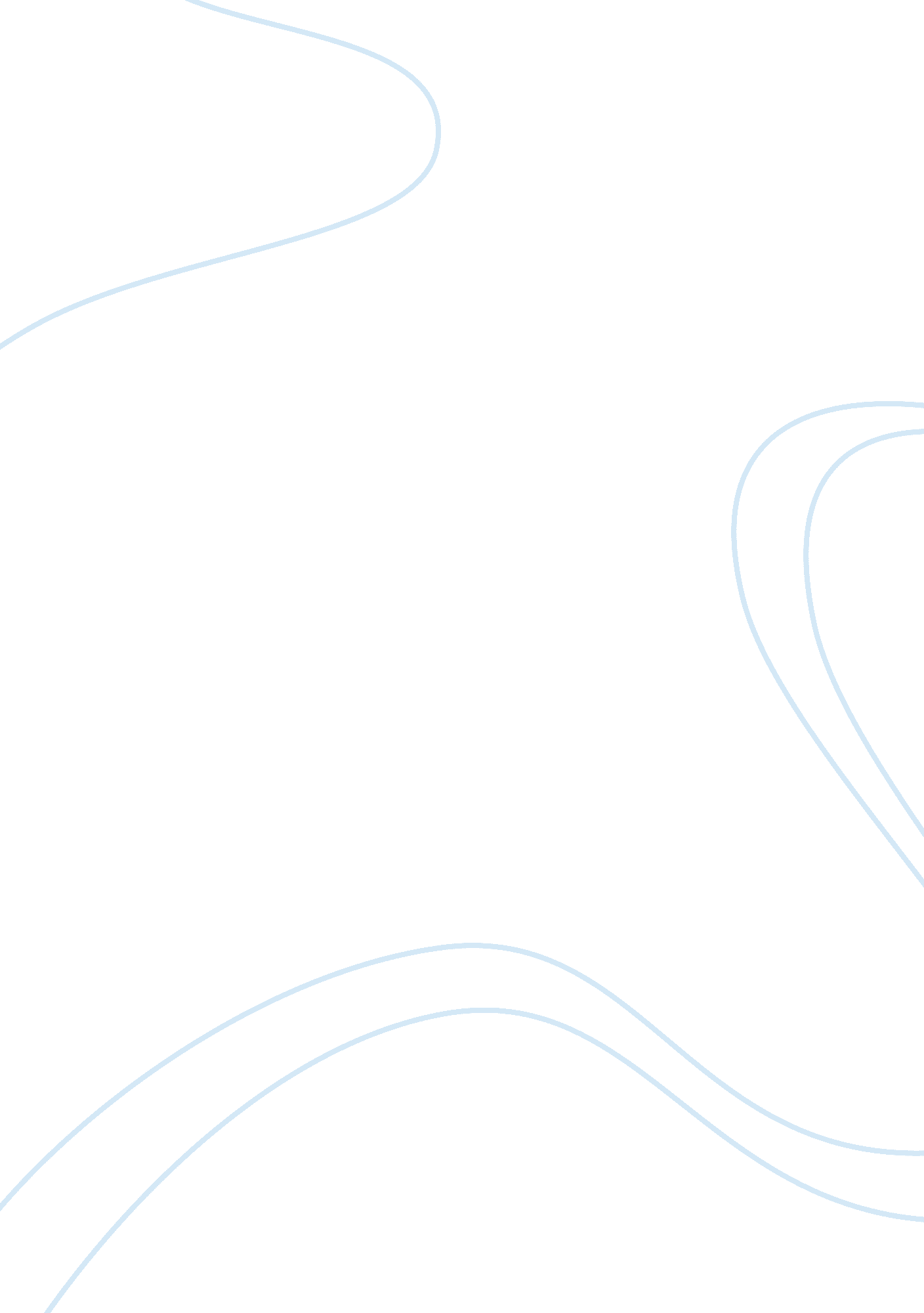 The see it, made such a decent showing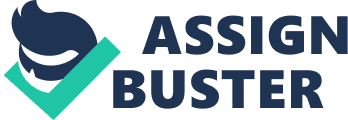 The Korean War: No Victors, No Vanquished Coming to once more into the recollections of youth, and definitely filtering through the authentic accumulations in my consistently growing file organizer of a mind, I can sincerely say that I experience a mental blackout when contemplating the Korean War. Get some information about some other war in American history, and I can without a doubt review what the issues were and what really happened. Not Korea. Actually, I can’t review whenever, anytime in any of the times of primary school up having contemplated the Korean War in any profundity. That is, the concise outlines of the Korean War just offered that there was a disagreement regarding fringes, and very little more. The Korean War, for reasons unknown, has been named such names as the “ Obscure War,” or the “ Overlooked War,” and appears to stand out forever as something that shouldn’t be examined. Possibly this is on account of American powers endured embarrassing misfortunes on and off the combat zone, and neglected to win definitively, rather making due with a truce peace arrangement that left no victors. In any case, this peace negotiation demonstrated to demonstrate that the Assembled States was not invulnerable, and appeared to put its obliviousness within proper limits. Or then again, perhaps the Korean War neglected to achieve the regard of different wars, for example, World War II or the Vietnam War, in light of the fact that there were no chivalrous figures, for example, MacArthur, there were no clashes of Iwo Jima, and there were no significant discussions, for example, Vietnam. All these appear to be conceivable speculations on why the Korean War has stayed such a riddle to generally Americans. Instead of being contemplated in extraordinary detail, for example, wars like World War II and the Vietnam War, the Korean War has been rearranged to the side, and has stayed, even in classrooms, a quieted issue. That is the reason Stanley Sandler, in The Korean War, No Victors, No Vanquished, has, as I would see it, made such a decent showing with regards to in conveying to general society a work that analyzes the Korean War from all angles and all perspectives. Sandler uncovers the pertinence and tremendousness of this war went a long ways past a straightforward fringe question between North Korea and South Korea. The ramifications of this war came to a long ways past what any course all through my vocation has shown me. Sandler, in his book, is to a great extent in charge of this. Sandler systematically and logically works through the book from the earliest starting point of Korea’s history until the finish of the war. Opening up the book, he begins off with a record of the reasons for the war, and the suggestions behind it also. He looks at the focal points to all gatherings worried about entering the war, and clarified that the Assembled States did not really need to take part in a war with North Korea. Alongside other Western powers, the Assembled States couldn’t be messed with Korea, and didn’t have much enthusiasm for taking up arms with Kim Il Sung. Be that as it may, with the Icy War going all out, the risk of Soviet mastery was reason enough to go to war. Sandler recognizes the way that the Korean War had not achieved the regard of different wars, yet appears to be persuaded, and with strong confirmation, that this third costliest war ought to be positioned significantly higher than it has been. The Korean War, he contends, would have never at any point started had the Frosty War not been such an awful danger to the American individuals. The outrageous dread that the American individuals lived with in those days was more than sufficiently sufficient to legitimize a war with an adversary that most couldn’t call attention to on a guide. With the causes and suggestions behind the support for the war off the beaten path, Sandler than goes ahead to inspect the real history of the war, and everything that goes ahead in war. From pre-political dialogs to every one of the performers associated with the war, including the Chinese, Japanese and Soviets, Sandler completes an exhaustive and finish examination of the Korean War. While offering a general review of the history and foundation of the Korean War, Sandler than gets more particular and meticulous in separating into subcategories the different components of the war itself. He looks at the real offensives and retreats that stamped critical and turned out to be of crucial significance. While some may see this book as one-sided towards Americans and their doings in Korea, it is important to look past that and understand that what he is expounding on is true data. In spite of the fact that the verifiable data does not make a book significant or fundamentally imperative, what makes it vital is the way that Sandler composed this book and offered different alternate points of view other than the conventional American perspective. While he discussed America’s parts, convictions and philosophies in the war, he likewise touched upon the belief systems of different gatherings too. This, as I would see it, is the most grounded purpose of the book. Diverse sections are assigned to the part in which every performing artist had an impact in. For instance, Sandler talks about long the association of the Chinese and how they influenced the result of the war, as well as how that influenced the universal political framework also. He demonstrates the colossal impact that they had in transit war was pursued after their association and how they were such a critical power in the Korean War. Also, alongside the US viewpoint, he looks at the part the Unified Countries, alongside part states, played in this exceptionally included war. While talking about their inclusion in the war, and the noteworthy impact they had on the capacity to manage the war with North Korea, Sandler likewise examines their definitive inadequacies and traits the result of the war fairly to the UN. This, to me, is vital in giving a point by point and careful draw of a war that the vast majority know minimal about. That point raises one issue of feedback in the interest of this book. For all its great qualities, the book, as I would see it, is to some degree indulgent and longwinded. That is, it appears to be troublesome for me to envision this book catching a group of people and influencing them to need to keep perusing. While it is of high verifiable esteem, the intricacy and itemized nature of this book would appear to be a side road from the individuals who are not being compelled to peruse it. As opposed to focusing such a great amount on point by point accounts and real information and insights, a more illustrative and enlivened book would, as I would like to think, make it a much engaging and fascinating book. While the book may have a tendency to be dry now and again, and extensive in point, the reality remains that by the by, this book is pivotal in revealing insight into a subject that has been overlooked by such huge numbers of. While individuals of any age are promptly comfortable with different wars, for example, the Vietnam War, it is urgent for more journalists to assign a fitting part in history to bringing into point of view a war that implied such a great amount to the historical backdrop of its people groups. Like expressed over, this war had tremendous ramifications, with the Chilly War seething, yet didn’t have the sublime measurements of valor and embarrassment that went with such a large number of different wars. That, notwithstanding, isn’t defense for forsaking a pivotal and huge lump of American history. This book, general, completes an awesome activity of reconsidering the Korean War. 